Allegato B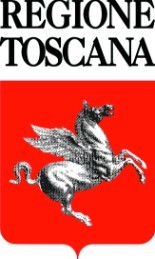 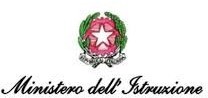 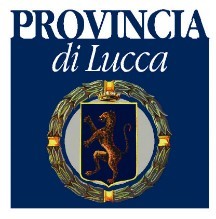 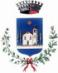 COMUNE DI  VILLA COLLEMANDINAINCENTIVO ECONOMICO INDIVIDUALE “PACCHETTO SCUOLA”- ANNO SCOLASTICO 2021/2022 DOMANDA DI AMMISSIONE AL BANDO(D.G.R. n. 377/2021)eDichiarazione sostitutiva a norma del D.P.R. N. 445/2000Al Sindaco del Comune di Villa CollemandinaIl/La sottoscritto/a(1)	in qualità di: (barrare la casella corrispondente) genitore o avente la rappresentanza dello/della studente/studentessa identificato/a al successivo punto 1 studente/studentessa maggiorenneC H I E D Edi partecipare al bando per l’assegnazione dell’incentivo economico individuale “Pacchetto scuola” per gli studenti residenti nel Comune di Villa Collemandina ed iscritti, nell’anno scolastico 2021/2022, alle scuole secondarie di primo e secondo grado, statali e paritarie, private e degli enti locali, e a percorsi di Istruzione e Formazione Professionale – IeFP – presso una scuola secondaria di secondo grado o una agenzia formativa accreditata, appartenenti a nuclei familiari con un indicatore della situazione economica equivalente (ISEE) non superiore a 15.748,78.A tal fine, ai sensi degli artt. 46 e 47 del D.P.R. 445/2000DICHIARA- GENERALITÀ E RESIDENZA ANAGRAFICA DELLO/DELLA STUDENTE/STUDENTESSA(1)	Il beneficio è richiesto da uno dei genitori o da chi rappresenta legalmente il minore o dallo/a stesso/a studente/studentessa se maggiorenne.- GENERALITÀ E RESIDENZA ANAGRAFICA DEL RICHIEDENTE in qualità di genitore – affidatario – esercente la patria potestà. Se il richiedente è lo studente maggiorenne vale quanto già dichiarato al punto 13a –	ISTITUZIONE SCOLASTICA A CUI E' ISCRITTO LO/LA STUDENTE/STUDENTESSA PERL’ANNO SCOLASTICO 2021/2022 (le informazioni si riferiscono alla scuola che sarà frequentata nell'anno scolastico 2021/2022)BARRARE LA CASELLA CORRISPONDENTE ALLA SCUOLA CHE SARA' FREQUENTATA NELL'ANNO SCOLASTICO 2021/2022 SPECIFICANDO LA DENOMINAZIONE E LA SEDE DELL'ISTITUZIONE3b – IeFP A CUI E' ISCRITTO LO/LA  STUDENTE/STUDENTESSA PER L’ANNO SCOLASTICO2021/2022 (le informazioni si riferiscono alla scuola o agenzia che sarà frequentata nell’anno 2021/2022)PRESSO ISTITUZIONE SCOLASTICAPRESSO AGENZIA FORMATIVA ACCREDITATA– DISABILITÀ (DA COMPILARSI SOLO SE SI VERIFICA LA SITUAZIONE DESCRITTA)Il richiedente dichiara che lo/la studente/studentessa indicato/a al punto 1 è soggetto disabile, con handicap riconosciuto ai sensi dell’art. 3, comma 3, della legge 5 febbraio 1992, n. 104 o con invalidità non inferiore al 66%, secondo la certificazione rilasciata da	in data  	- ATTESTAZIONE SITUAZIONE ECONOMICAIl richiedente che partecipa al bando attesta la situazione economica del nucleo familiare, o ISEE Minorenne nei casi previsti, con dichiarazione sostitutiva unica, di cui all’art. 10 del D.P.C.M. del 5 dicembre 2013, n. 159 e a tal fine dichiara che l’indicatore della situazione economica equivalente (ISEE) è il seguente: euro		, come da attestazione ISEE dell’INPS a seguito di dichiarazione sostitutiva unica n.	presentata in data 	in corso di validità alla data di presentazione della domanda.- IL RICHIEDENTE DICHIARA ALTRESÌ:di non aver presentato domanda per ottenere analoghi benefici in altra Regione o in altro Comune;di essere consapevole che, in caso di dichiarazioni non veritiere, è passibile di sanzioni penali ai sensi dell’art. 76 delD.P.R. 445/2000, oltre alla revoca dei benefici eventualmente percepiti;di essere stato informato sul trattamento dei dati, ai sensi dell'art. 13 dal Regolamento (UE) 2016/679 (GDPR General Data Protection Regulation), come previsto dall'art. 11 del bando;che lo studente è residente in Toscana e ha un'età non superiore a 20 anni (da intendersi sino al compimento del 21esimo anno di età, ovvero 20 anni e 364 giorni);di essere a conoscenza che la domanda potrà essere utilizzata dagli enti preposti anche per l'accesso ad altri benefici relativi al diritto allo studio;di impegnarsi a conservare la documentazione delle spese sostenute da esibirsi in caso di eventuali controlli;di essere consapevole che in caso di debito già notificato per servizi scolastici (refezione e/o trasporto scolastico) l’ Amministrazione Comunale effettuerà le procedure di compensazione sull’incentivo economico qualora assegnato. (quest’ultimo capoverso può essere inserito a discrezione di ogni Comune)Il sottoscritto richiede che, in caso di assegnazione dell’incentivo economico individuale il pagamento del relativo importo, avvenga tramite la seguente modalità:(barrare una delle seguenti possibilità)		(nel caso di accredito su c/c bancario o postale indicare le coordinate del conto)Indirizzo presso cui recapitare la corrispondenza (se diverso dalla residenza).DATA	FIRMA DEL DICHIARANTEIl presente MODELLO(3), una volta compilato in ogni sua parte, con allegata la COPIA FOTOSTATICA DI UN DOCUMENTO D’IDENTITÀ e del CODICE FISCALE del dichiarante DEVE ESSERE CONSEGNATOPRESSO IL COMUNE DI RESIDENZA ENTRO IL 04 GIUGNO 2021  ( in  caso  di  spedizione  fa fede il timbro postale)(3)      La domanda deve essere presentata ai sensi dell'art. 38 del D.P.R. n. 445/2000CognomeCognomeCognomeCognomeCognomeCognomeCognomeCognomeCognomeNomeNomeNomeNomeNomeNomeNomeSesso	F	MSesso	F	MSesso	F	MSesso	F	MSesso	F	MSesso	F	MVia/PiazzaVia/PiazzaVia/PiazzaVia/PiazzaVia/PiazzaVia/PiazzaVia/PiazzaVia/PiazzaVia/Piazzan.n.n.n.n.n.n.CAPCAPCAPCAPCAPCAPComuneComuneComuneComuneComuneComuneComuneComuneComuneProvinciaProvinciaProvinciaProvinciaProvinciaNazionalitàNazionalitàNazionalitàNazionalitàNazionalitàTelefonoTelefonoTelefonoComune e Provincia di nascitaComune e Provincia di nascitaComune e Provincia di nascitaComune e Provincia di nascitaComune e Provincia di nascitaComune e Provincia di nascitaComune e Provincia di nascitaComune e Provincia di nascitaComune e Provincia di nascitaData di nascitaData di nascitaData di nascitaCodice fiscaleCognomeCognomeCognomeCognomeCognomeCognomeCognomeCognomeCognomeNomeNomeNomeNomeNomeNomeNomeSesso	F	MSesso	F	MSesso	F	MSesso	F	MSesso	F	MSesso	F	MVia/PiazzaVia/PiazzaVia/PiazzaVia/PiazzaVia/PiazzaVia/PiazzaVia/PiazzaVia/PiazzaVia/Piazzan.n.n.n.n.n.n.CAPCAPCAPCAPCAPCAPComuneComuneComuneComuneComuneComuneComuneComuneComuneProvinciaProvinciaProvinciaProvinciaProvinciaNazionalitàNazionalitàNazionalitàNazionalitàNazionalitàTelefonoTelefonoTelefonoComune e Provincia di nascitaComune e Provincia di nascitaComune e Provincia di nascitaComune e Provincia di nascitaComune e Provincia di nascitaComune e Provincia di nascitaComune e Provincia di nascitaComune e Provincia di nascitaComune e Provincia di nascitaData di nascitaData di nascitaData di nascitaCodice fiscaleDenominazione dell'Istituzione ScolasticaDenominazione dell'Istituzione ScolasticaDenominazione dell'Istituzione ScolasticaDenominazione dell'Istituzione ScolasticaVia/Piazzan.ComuneProvinciaClasseClasseSezione (se nota)Sezione (se nota)Denominazione dell'Istituzione ScolasticaDenominazione dell'Istituzione ScolasticaDenominazione dell'Istituzione ScolasticaDenominazione dell'Istituzione ScolasticaVia/Piazzan.ComuneProvinciaClasseClasseSezione (se nota)Sezione (se nota)Denominazione Agenzia FormativaDenominazione Agenzia FormativaDenominazione Agenzia FormativaDenominazione Agenzia FormativaVia/Piazzan.ComuneProvinciaTitolo del PercorsoTitolo del PercorsoTitolo del PercorsoTitolo del PercorsoCodice IBANVia/piazzan.CAPComuneProvinciaTelefono